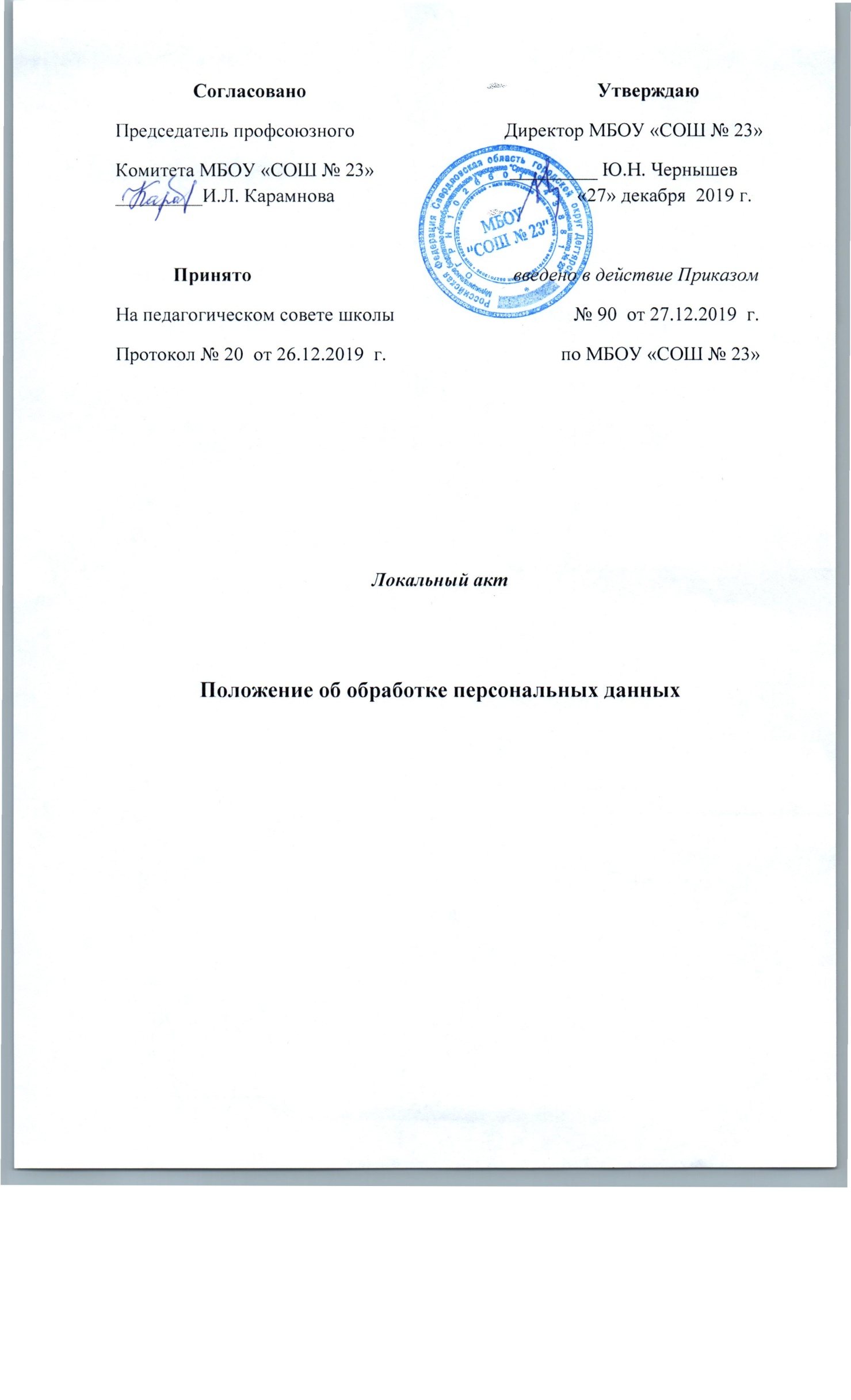 Общие положенияНастоящее Положение разработано в соответствии с Федеральным законом «О персональных данных» (далее – Федеральный закон), постановлением Правительства Российской Федерации от 15 сентября 2008 г. № 687 «Об утверждении Положения об особенностях обработки персональных данных, осуществляемой без использования средств автоматизации», постановлением Правительства Российской Федерации от 17 ноября 2007 г. № 781 «Об утверждении Положения об обеспечении безопасности персональных данных при их обработке в информационных системах персональных данных» и устанавливает единый порядок обработки персональных данных работников и обучающихся Муниципального бюджетного общеобразовательного учреждения «Средняя общеобразовательная школа № 23» (далее – Организация) и гарантии их конфиденциальности.В целях настоящего Положения используются следующие термины и понятия:персональные данные - любая информация, относящаяся к определенному или определяемому на основании такой информации физическому лицу (субъекту персональных данных), в том числе его фамилия, имя, отчество, год, месяц, дата и место рождения, адрес, семейное, социальное, имущественное положение, образование, профессия, доходы, другая информация;обработка персональных данных - действия (операции) с персональными данными, включая сбор, систематизацию, накопление, хранение, уточнение (обновление, изменение), использование, распространение (в том числе передачу), обезличивание, блокирование, уничтожение персональных данных;информационная система персональных данных - информационная система, представляющая собой совокупность персональных данных, содержащихся в базе данных, а также информационных технологий и технических средств, позволяющих осуществлять обработку таких персональных данных с использованием средств автоматизации или без использования таких средств;обработка персональных данных без использования средств автоматизации (неавтоматизированная) - обработка персональных данных, содержащихся в информационной системе персональных данных либо извлеченных из такой системы, если такие действия с персональными данными, как использование, уточнение, распространение, уничтожение персональных данных в отношении каждого из субъектов персональных данных, осуществляются при непосредственном участии человека. Основные условия проведения обработки персональных данныхОбработка персональных данных осуществляется:после получения согласия субъекта персональных данных, составленного по форме согласно приложению №1 или №2 к настоящему Положению, за исключением случаев, предусмотренных частью 2 статьи 6 Федерального закона;после направления уведомления об обработке персональных данных в Управление Федеральной службы по надзору в сфере связи, информационных технологий и массовых коммуникаций по Свердловской области, за исключением случаев, предусмотренных частью 2 статьи 22 Федерального закона;после принятия необходимых мер по защите персональных данных.В Организации приказом определяется перечень лиц, допущенных к обработке персональных данных.Лица, допущенные к обработке персональных данных, в обязательном порядке под роспись знакомятся с настоящим Положением и подписывают обязательство о неразглашении информации, содержащей персональные данные, по форме согласно приложению №3 к настоящему Положению.Запрещается: обрабатывать персональные данные в присутствии лиц, не допущенных к их обработке; осуществлять ввод персональных данных под диктовкуПорядок определения защищаемой информацииВ Организации на основании «Перечня сведений конфиденциального характера», утвержденного Указом Президента РФ от 06.03.1997 г. № 188, определяется и утверждается перечень сведений ограниченного доступа, не относящихся к государственной тайне (далее - конфиденциальной информации) и перечень информационных систем персональных данных. Порядок обработки персональных данных без использования средств автоматизацииОбработка персональных данных без использования средств автоматизации (далее – неавтоматизированная обработка персональных данных) может осуществляться в виде документов на бумажных носителях и в электронном виде (файлы, базы банных) на электронных носителях информации.При неавтоматизированной обработке различных категорий персональных данных должен использоваться отдельный материальный носитель для каждой категории персональных данных.При неавтоматизированной обработке персональных данных на бумажных носителях:не допускается фиксация на одном бумажном носителе персональных данных, цели обработки которых заведомо не совместимы;персональные данные должны обособляться от иной информации, в частности путем фиксации их на отдельных бумажных носителях, в специальных разделах или на полях форм (бланков);документы, содержащие персональные данные, формируются в дела в зависимости от цели обработки персональных данных;При использовании типовых форм документов, характер информации в которых предполагает или допускает включение в них персональных данных 
(далее - типовые формы), должны соблюдаться следующие условия:а) типовая форма или связанные с ней документы (инструкция по ее заполнению, карточки, реестры и журналы) должны содержать сведения о цели неавтоматизированной обработки персональных данных, имя (наименование) и адрес оператора, фамилию, имя, отчество и адрес субъекта персональных данных, источник получения персональных данных, сроки обработки персональных данных, перечень действий с персональными данными, которые будут совершаться в процессе их обработки, общее описание используемых оператором способов обработки персональных данных;б) типовая форма должна предусматривать поле, в котором субъект персональных данных может поставить отметку о своем согласии на неавтоматизированную обработку персональных данных, - при необходимости получения письменного согласия на обработку персональных данных;в) типовая форма должна быть составлена таким образом, чтобы каждый из субъектов персональных данных, содержащихся в документе, имел возможность ознакомиться со своими персональными данными, содержащимися в документе, не нарушая прав и законных интересов иных субъектов персональных данных;г) типовая форма должна исключать объединение полей, предназначенных для внесения персональных данных, цели обработки которых заведомо не совместимы.   Неавтоматизированная обработка персональных данных в электронном виде осуществляется на внешних электронных носителях информации.   При несовместимости целей неавтоматизированной обработки персональных данных, зафиксированных на одном электронном носителе, если электронный носитель не позволяет осуществлять обработку персональных данных отдельно от других зафиксированных на том же носителе персональных данных, должны быть приняты меры по обеспечению раздельной обработки персональных данных, в частности:а) при необходимости использования или распространения определенных персональных данных отдельно от находящихся на том же материальном носителе других персональных данных осуществляется копирование персональных данных, подлежащих распространению или использованию, способом, исключающим одновременное копирование персональных данных, не подлежащих распространению и использованию, и используется (распространяется) копия персональных данных;б) при необходимости уничтожения или блокирования части персональных данных уничтожается или блокируется материальный носитель с предварительным копированием сведений, не подлежащих уничтожению или блокированию, способом, исключающим одновременное копирование персональных данных, подлежащих уничтожению или блокированию;Документы и внешние электронные носители информации, содержащие персональные данные, должны храниться в служебных помещениях в надежно запираемых и опечатываемых шкафах (сейфах). При этом должны быть созданы надлежащие условия, обеспечивающие их сохранность.Уничтожение или обезличивание части персональных данных, если это допускается материальным носителем, может производиться способом, исключающим дальнейшую обработку этих персональных данных с сохранением возможности обработки иных данных, зафиксированных на материальном носителе (удаление, вымарывание).Ответственность должностных лиц   Работники, допущенные к персональным данным, виновные в нарушении норм, регулирующих получение, обработку и защиту персональных данных, несут дисциплинарную административную, гражданско-правовую или уголовную ответственность в соответствии с законодательством Российской Федерации.Приложение №1 к Положению о порядке обработки персональных данных ФормаДиректору МБОУ «СОШ № 23»                                                                                                           _______________________________учителя _____________________________________________________________________(фамилия, имя, отчество)ЗАЯВЛЕНИЕ (СОГЛАСИЕ) НА ОБРАБОТКУ ПЕРСОНАЛЬНЫХ ДАННЫХЯ, ____________________________________________________________________________даю согласие муниципальному общеобразовательному учреждению «Средняя общеобразовательная школа № 23»  в соответствии с Федеральным законом от 27.07.2006 № 152-ФЗ «О персональных данных» на автоматизированную, а также без использования средств автоматизации обработку (включая сбор, систематизацию, накопление, хранение, уточнение (обновление, изменение), использование, распространение (в том числе передачу), обезличивание, блокирование, уничтожение моих персональных данных:Ф.И.О. _____________________________________________________________________Дата и место рождения__________________________________________________________________________________________________________________________________________(число, месяц, год (указать наименование области, края, города, района, иного населенного пункта)Документ, удостоверяющий личность ____________________________________________________________________________________________________________________________________________________(наименование, номер и серия документа, кем и когда выдан)Адрес регистрации по месту жительства ______________________________________________________________________________________________________________________________________________(почтовый адрес)5.Адрес фактического проживания: __________________________________________________________________________________________________________________________________________________________            (почтовый адрес фактического проживания, контактный телефон)ИНН_______________________________________________________________Номер страхового свидетельства пенсионного страхования _______________________________________________________________________а также сведений о семейном, социальном, имущественном положении, образовании, профессии, доходах, другой информации.Настоящее согласие действует со дня его подписания до дня отзыва в письменной форме.Об ответственности за достоверность представленных сведений предупрежден (а).(фамилия, имя, отчество) (подпись)                                                                                      ____________ «___» __________ 20___Приложение №2 к Положению о порядке обработки персональных данных ФормаДиректору МБОУ «СОШ № 23»                                                                                                                  _______________________________________________________                                                                                                                                    (должность)                                                                                                 ___________________________                                                                                                                                 (фамилия, имя, отчество) ЗАЯВЛЕНИЕ (СОГЛАСИЕ)  НА ОБРАБОТКУ ПЕРСОНАЛЬНЫХ ДАННЫХЯ, _____________________________________________________________________________________даю согласие муниципальному бюджетному общеобразовательному учреждению «Средняя общеобразовательная школа № 23» в соответствии с Федеральным законом от 27.07.2006 № 152-ФЗ «О персональных данных» на автоматизированную, а также без использования средств автоматизации обработку (включая сбор, систематизацию, накопление, хранение, уточнение (обновление, изменение), использование, распространение (в том числе передачу), обезличивание, блокирование, уничтожение моих персональных данных:Ф.И.О. _____________________________________________________________________________Дата и место рождения__________________________________________________________________________________________________________________________________________________(число, месяц, год, указать наименование области, края, города, района, иного населенного пункта)Документ, удостоверяющий личность __________________________________________________________________________________________________________________________________________________________(наименование, номер и серия документа, кем и когда выдан)Адрес регистрации по месту жительства_________________________________________________________________________________________________________________________________________________________(почтовый адрес)Адрес фактического проживания __________________________________________________________________________________________________________________________________________________________(почтовый адрес фактического проживания, контактный телефон)ИНН_________________________________________________________________________Номер страхового свидетельства пенсионного страхования (СНИЛС) _____________________________________________________________________________а также сведений о семейном, социальном, имущественном положении, образовании, профессии, доходах, другой информации.Настоящее согласие действует со дня его подписания до дня отзыва в письменной форме.Об ответственности за достоверность представленных сведений предупрежден(а).(фамилия, имя, отчество) (подпись)____________ «_____» _________ 20__г.Приложение №3 к Положению о порядке обработки персональных данных ФормаСОГЛАСИЕ ЗАКОННОГО ПРЕДСТАВИТЕЛЯ
НА ОБРАБОТКУ ПЕРСОНАЛЬНЫХ ДАННЫХ НЕСОВЕРШЕННОЛЕТНЕГО ОПЕРАТОРОМОператор: Муниципальное бюджетное общеобразовательное учреждение  «Средняя общеобразовательная школа № 23».Адрес оператора: 623270, Свердловская  область, г.Дегтярск , ул.Советская, 33.Ответственные за обработку персональных данных:Директор школы Чернышев Ю.Н.Заместитель директора школы по УВР Окунева И.А., Капустина О.В. Классный руководитель __________________________________Цели обработки персональных данных:Основной целью обработки персональных данных обучающихся/воспитанников (далее по тексту - обучающихся) является обеспечение наиболее полного исполнения образовательным учреждением своих обязанностей, обязательств и компетенций, определенных Федеральным законом "Об образовании в Российской Федерации", а также Целями обработки персональных данных обучающихся/воспитанников являются:обеспечение соблюдения законов и иных нормативных правовых актов;учет детей, подлежащих обязательному обучению в образовательном учреждении;соблюдение порядка и правил приема в образовательное учреждение;индивидуальный учет результатов освоения обучающимися образовательных программ, а также хранение в архивах данных об этих результатах на бумажных носителях и/или электронных носителях;учет реализации права обучающихся на получение образования в соответствии с государственными стандартами в форме самообразования, экстерната, на обучение в пределах этих стандартов по индивидуальным учебным планам;учет обучающихся, нуждающихся в социальной поддержке и защите;учет обучающихся, нуждающихся в особых условиях воспитания и обучения и требующих специального педагогического подхода, обеспечивающего их социальную реабилитацию, образование и профессиональную подготовку, содействие обучающимися в обучении, трудоустройстве;для использования в уставной деятельности с применением средств автоматизации или без таких средств, включая хранение этих данных в архивах и размещение в информационно-телекоммуникационных сетях с целью предоставления доступа к ним;для заполнения базы данных автоматизированной информационной системы управления качеством образования в целях повышения эффективности управления образовательными процессами, проведения мониторинговых исследований в сфере образования, формирования статистических и аналитических отчётов по вопросам качества образования;обеспечение личной безопасности обучающихся;планирование, организация, регулирование и контроль деятельности образовательного учреждения в целях осуществления государственной политики в области образования.От _____________________________________________________________________________(Ф.И.О. законного представителя обучающегося (воспитанника) полностью)Дата рождения___________________________________________________________________Место рождения___________________________________________________________________Документ, удостоверяющий личность ____________________________________________________________________________Серия _____________ номер ____________, дата выдачи ___________________________кем выдан_______________________________________________________________________Проживающего:адрес регистрации по месту жительства __________________________________________________________________________________________________________________________________________________________адрес фактического проживания: ________________________________________________ __________________________________________________________________________________________________________________________________________________________Информация для контактов (телефон, e- mail):_____________________________________________________________________________________________________________________________________________________Законного представителя _____________________________________________________________________________ (кем приходится обучающемуся (воспитаннику)Обучающегося (воспитанника) МБОУ “СОШ № 23» _____________________________________________________________________________(Ф.И.О. обучающегося (воспитанника) полностью)Дата рождения___________________________________________________________________ Место рождения___________________________________________________________________Документ, удостоверяющий личность ___________________________________________ Серия ________№ ______ дата выдачи_______________ кем выдан____________________________________________________________________________________________________________________________________________________Проживающего:адрес регистрации по месту жительства __________________________________________________________________________________________________________________________________________________________адрес фактического проживания: __________________________________________________________________________________________________________________________________________________________Согласие на обработку персональных данных обучающегося1.Подтверждаю свое согласие на обработку следующих персональных данных:Анкетные данные: Данные о возрасте и поле.Данные о гражданстве.Данные ИНН.Данные СНИЛС.Данные счёта в банке.Информация для связи.Данные о прибытии и выбытии в/из ОУ.Данные о видах помощи обучающимся, оказываемые ОУ.Сведения о родителях (законных представителях):Ф.И.О., кем приходиться, адресная и контактная информацияДанные паспорта (ксерокопия).Сведения о семье:Состав семьиКатегория семьи для оказания материальной и других видов помощи и сбора отчетности по социальному статусу контингентаСведения о попечительстве, опеке, отношение к группе социально незащищенных обучающихся; документы (сведения), подтверждающие право на дополнительные гарантии и компенсации по определенным основаниям, предусмотренным законодательством (родители-инвалиды, неполная семья, ребенок-сирота и т. п.).Отношение к группе риска, поведенческий статус, сведения о правонарушениях.Данные об образовании:Форма получения образования и специализацияИзучение родного и иностранных языковСведения об успеваемости и внеучебной занятости (посещаемость занятий, оценки по предметам, расписание занятий, выбор предметов для сдачи государственной (итоговой) аттестации в 9 классе; сведения об участии в олимпиадах, грантах, конкурсах, наградах и т.п.)форма обучения, вид обучения, продолжение обучения после получения основного общего образования;информация о выпускниках, их итоговой аттестации и трудоустройстве.Дополнительные данные:копии документов, хранящихся в личном деле обучающихся;сведения, содержащиеся в документах воинского учета;документы о состоянии здоровья (сведения об инвалидности, о наличии хронических заболеваний и т.п.);Подтверждаю свое согласие на следующие действия с указанными выше персональными даннымиСбор персональных данных.Систематизация персональных данных.Накопление персональных данных.Хранение персональных данных.Уточнение (обновление, изменение) персональных данных.Использование персональных данных.Распространение/передачу персональных данных, в том числе:Внутренние;Внешние;Рассылка сведений об успеваемости и посещаемости родителям (законным представителям) обучающихся в электронном (электронная почта, электронный журнал) и бумажном виде. Ознакомление, обнародование, предоставление доступа к персональным данным иным способом.Обезличивание персональных данных.Блокирование персональных данных.Уничтожение персональных данных.Срок действия данного согласия устанавливается на период обучения обучающегося в школе. Обязуюсь предоставить информацию об изменении персональных данных в течение месяца со дня получения документов об этих изменениях. Подтверждаю, что ознакомлен(а) с документами школы, устанавливающими порядок обработки персональных данных, а также с моими правами и обязанностями в этой области. Подтверждаю, что, давая настоящее согласие, я действую по своей воле и в интересах ребенка, законным представителем которого являюсь. Согласие на обработку персональных данных может быть отозвано мною путём направления Оператору письменного отзыва. Согласен(а), что Оператор обязан прекратить обработку персональных данных и уничтожить персональные данные в течение 10 (десяти) рабочих дней с момента получения указанного отзыва.Подпись __________________________________________________________________________Фамилия, имя, отчествоДата ______________________Приложение №4 к Положению о порядке обработки персональных данных ФормаОБЯЗАТЕЛЬСТВОо неразглашении информации, содержащей персональные данныеЯ,___________________________________________________________________________,(Ф.И.О. работника) ____________________________________________________________________________,(должность)предупрежден(а) о том, что на период исполнения должностных обязанностей в соответствии с должностной инструкцией мне будет предоставлен допуск к информации, содержащей персональные данные. Настоящим добровольно принимаю на себя обязательства:1. Не передавать и не разглашать третьим лицам информацию, содержащую персональные данные, которая мне доверена (будет доверена) или станет известной в связи с исполнением должностных обязанностей.2. В случае попытки третьих лиц получить от меня информацию, содержащую персональные данные, сообщать непосредственному начальнику. 3. Не использовать информацию, содержащую персональные данные, с целью получения выгоды.4. Выполнять требования нормативных правовых актов, регламентирующих вопросы защиты персональных данных.5. В течение года после прекращения права на допуск к информации, содержащей персональные данные, не разглашать и не передавать третьим лицам известную мне информацию, содержащую персональные данные.Я предупрежден(а) о том, что в случае нарушения данного обязательства буду привлечен(а) к дисциплинарной ответственности и/или иной ответственности в соответствии с законодательством Российской Федерации.__________________________________________________________________________ (Ф И О)  (подпись)  «___»______________20___г.Приложение №5 к Положению о порядке обработки персональных данныхФормаОтзыв согласия на обработку персональных данныхНаименование (Ф.И.О.) оператора_____________________________________________________________________________Адрес оператора_____________________________________________________________________________Ф.И.О. субъекта персональных данных_____________________________________________________________________________Адрес, где зарегистрирован субъект персональных данных Номер основного документа, удостоверяющего его личность______________________________________________________________________________________________________Дата выдачи указанного документа_____________________________________________________________________________Наименование органа, выдавшего документЗаявлениеПрошу Вас прекратить обработку персональных данных _____________________________________________________________________________в связи с _______________________________________________________________________________________________________________________________________________________________________________________________________________________________________(указать причину)_____________________________________________________________________________(подпись) (расшифровка подписи)"__" __________ 20__ г.